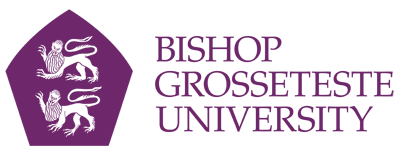 Register of Collaborative Provision 2019 - 2020Bishops Grosseteste University (BGU) have a range of partnerships these can be defined as follows:Institutional contacts for Partnership Provision:-
Emily Hughes – Partnership Development Manager		Emily.hughes@bishopg.ac.uk
Fran Croydon – Academic Quality and Compliance Manager	Fran.croydon@bishopg.ac.uk Validated – A process by which a degree-awarding body judges a module or programme developed and delivered by another organisation and approves it as being of an appropriate standard and quality to contribute, or lead, to one of its awards. Students normally have a direct contractual relationship with the delivery organisation.Franchise - A process by which a degree-awarding body agrees to authorise a delivery organisation to deliver (and sometimes assess) part or all of one (or more) of its own approved programmes. Often, the degree-awarding body retains direct responsibility for the programme content, the teaching and assessment strategy, the assessment regime and the quality assurance. Students normally have a direct contractual relationship with the degree-awarding body.Joint Award - An arrangement under which two or more awarding bodies together provide a programme leading to a single award made jointly by both, or all, participants. A single certificate or document (signed by the competent authorities) attests to the successful completion of this jointly delivered programme, replacing the separate institutional or national qualifications.School Direct – The partner will secure student numbers (through NCTL) and will work with the University for the school-based PGCE Programme. The partner will be responsible for the delivery of BGU recommended QTS assessment practices and professional practice elements of PGCE provision.  Students are enrolled with BGU.SCITT – School Centred Initial Teacher Training represents a type of collaborative provision.  SCITTs are approved by NCTL and are inspected by Ofsted. The SCITT undertake delivery and recommendation of QTS and professional practice. Where the intention is for the students to exit with an academic award, BGU will deliver and assess the academic elements of the PGCE. Students are enrolled with BGU.Articulation Agreement - A process whereby all students who satisfy academic criteria on one programme are automatically entitled (on academic grounds) to be admitted with advanced standing to a subsequent stage of a programme of a degree-awarding body. These arrangements, which are subject to formal agreements between the parties, normally involve credit accumulation and transfer, so that credit achieved for the approved study at the first provider is transferred to contribute to the programme and award completed at the second (the degree-awarding body). The two separate components are the responsibility of the respective organisations delivering them but, together, contribute to a single award (of the degree-awarding body). Students normally have a contractual relationship with the organisation which delivers the first component and subsequently with the degree-awarding body.Bishop Grosseteste University School involved in collaborationSchool of Social SciencePartner(s) detailsBoston CollegeSkirbeck Rd, 
Boston 
PE21 6JFNature of agreementValidationDate of institutional agreementRenewed September 2012 and September 2017Date of next institutional agreement reviewN/ADate on which institutional agreement will endJuly 2021Award(s)FdA Professional Practice in Special Educational Needs and DisabilityFdA Professional Studies (Early Childhood)FdA Professional Studies (Education)Date of programme agreement 27 July 2017                                                                                                                                                                                                                                                                                 Date of programme agreement reviewN/AAward(s)BA (Hons) Business (top-up)Date of programme agreement 27 July 2017Date of programme agreement reviewN/ABishop Grosseteste University School involved in collaborationSchool of Social SciencePartner(s) detailsGrantham CollegeStonebridge RoadGranthamNG31 9APNature of agreementFranchiseDate of institutional agreementRenewed May 2012, Renewed September 2014, Renewed September 2017Date of next institutional agreement reviewSeptember 2022Date on which institutional agreement will endOngoingAward(s)FdA Professional Studies (Education) FdA Professional Studies (Early Childhood) FdA Professional Studies (Special Educational Needs and Disabilities)Date of programme agreement 27 July 2017Date of next programme agreement review27 July 2022Award(s)FdA Health and Social Care PractitionerDate of programme agreement 27 July 2017Date of programme agreement review27 July 2022Bishop Grosseteste University School involved in collaborationBishop Grosseteste University School involved in collaborationSchool of Social ScienceSchool of Social ScienceSchool of Social SciencePartner(s) detailsPartner(s) detailsLincoln CollegeMonks Road
LincolnLN1 3DYLincoln CollegeMonks Road
LincolnLN1 3DYLincoln CollegeMonks Road
LincolnLN1 3DYNature of agreementNature of agreementValidatedValidatedValidatedDate of institutional agreementDate of institutional agreementSeptember 2014, Renewed September 2017September 2014, Renewed September 2017September 2014, Renewed September 2017Date of next institutional agreement reviewDate of next institutional agreement reviewSeptember 2022September 2022September 2022Date on which institutional agreement will endDate on which institutional agreement will endOngoingOngoingOngoingAward(s)Award(s)BSc Hons Sports Therapy (Top-Up)BSc Hons Sports Coaching, Development and Pedagogy (Top-Up)FdSc Football Coaching and Development in the CommunityBSc Hons Sports Therapy (Top-Up)BSc Hons Sports Coaching, Development and Pedagogy (Top-Up)FdSc Football Coaching and Development in the CommunityBSc Hons Sports Therapy (Top-Up)BSc Hons Sports Coaching, Development and Pedagogy (Top-Up)FdSc Football Coaching and Development in the CommunityDate of programme agreement Date of programme agreement 1 June 20161 June 20161 June 2016Date of next programme agreement reviewDate of next programme agreement review1 June 20211 June 20211 June 2021Award(s)Award(s)Award(s)Diploma of Education and TrainingDiploma of Education and TrainingDiploma of Education and TrainingDate of programme agreement Date of programme agreement Date of programme agreement July 2013July 2013July 2013Date of programme agreement reviewDate of programme agreement reviewDate of programme agreement reviewJuly 2018July 2018July 2018Award(s)Award(s)Award(s)Cert Ed in Education, Training and SkillspGdE in Education, Training and SkillsCert Ed in Education, Training and SkillspGdE in Education, Training and SkillsCert Ed in Education, Training and SkillspGdE in Education, Training and SkillsDate of programme agreement Date of programme agreement Date of programme agreement July 2018July 2018July 2018Date of next programme agreement reviewDate of next programme agreement reviewDate of next programme agreement reviewJuly 2023July 2023July 2023Bishop Grosseteste University School involved in collaborationSchool of Social ScienceSchool of Social ScienceSchool of Social SciencePartner(s) detailsNew College StamfordDrift RoadStamfordPE9 1XANew College StamfordDrift RoadStamfordPE9 1XANew College StamfordDrift RoadStamfordPE9 1XANature of agreementValidatedValidatedValidatedDate of institutional agreementRenewed November 2016Renewed November 2016Renewed November 2016Date of next institutional agreement reviewSeptember 2021September 2021September 2021Date on which institutional agreement will endOngoingOngoingOngoingAward(s)FdA Professional Studies (Early Childhood)FdA Professional Studies (Education)FdA Professional Studies (Early Childhood)FdA Professional Studies (Education)FdA Professional Studies (Early Childhood)FdA Professional Studies (Education)Date of programme agreement 27 July 201727 July 201727 July 2017Date of next programme agreement review27 July 202227 July 202227 July 2022Bishop Grosseteste University School involved in collaborationSchool of Teacher DevelopmentPartner(s) detailsNorth Lincolnshire SCITTLearning and Development CentreSouth Leys Campus
Enderby Road,ScunthorpeDN17 2JLNature of agreementValidatedDate of institutional agreementSeptember 2017 Date of next institutional agreement reviewSeptember 2022Date on which institutional agreement will end31 August 2022Award(s)Professional Certificate in Education (Level 6)Post Graduate Certificate in Education (Level 7)Date of programme agreement September 2017Date of programme agreement reviewSeptember 2022Bishop Grosseteste University School involved in collaborationN/APartner(s) detailsCollege of West AngliaNature of agreementValidatedDate of institutional agreementApril 2017Date of institutional agreement reviewSeptember 2022Date on which institutional agreement will endOngoingAward(s)None at presentDate of programme agreement NoneDate of programme agreement reviewNone